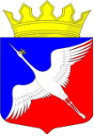 РОССИЙСКАЯ ФЕДЕРАЦИЯРЕСПУБЛИКА  КАРЕЛИЯАДМИНИСТРАЦИЯ ЛАХДЕНПОХСКОГО  МУНИЦИПАЛЬНОГО РАЙОНАП О С Т А Н О В Л Е Н И Е25 августа 2021   							                               № 674Об отклонении проекта межевания  территории малоэтажной многоквартирной застройки, расположенной по адресу: Российская Федерация, Республика Карелия, Лахденпохский муниципальный район, Лахденпохское городское поселение, г.Лахденпохья, ул.Бусалова, д.34В соответствии с Градостроительным кодексом Российской Федерации, на основании протокола публичных слушаний по рассмотрению проекта межевания территории малоэтажной многоквартирной застройки, расположенной по адресу: Российская Федерация, Республика Карелия, Лахденпохский муниципальный район, Лахденпохское городское поселение, г.Лахденпохья, ул.Бусалова, д.34 от 24.08.2021 года, с учетом заключения о результатах публичных слушаний от 24.08.2021 года Администрация Лахденпохского муниципального района ПОСТАНОВЛЯЕТ:1. Отклонить проект межевания территории малоэтажной многоквартирной застройки, расположенной по адресу: Российская Федерация, Республика Карелия, Лахденпохский муниципальный район, Лахденпохское городское поселение, г.Лахденпохья, ул.Бусалова, д.34, и направить его на доработку разработчику - ООО «АВГУСТ», с учетом замечаний и предложений, указанных в заключении о результатах публичных слушаниях от 24.08.2021 года. 2. Опубликовать настоящее постановление в газете «Вести Приладожья» и разместить на официальном сайте Лахденпохского городского поселения в сети Интернет.3. Контроль за выполнением настоящего постановления возложить на и.о. начальника отдела строительства и земельных отношений Администрации Лахденпохского муниципального района Ленчикову Л.В.Глава Администрации Лахденпохскогомуниципального района                                                                       О.В. БолговРазослать: дело – 1 экз., отдел строительства и земельных отношений – 2 экз.